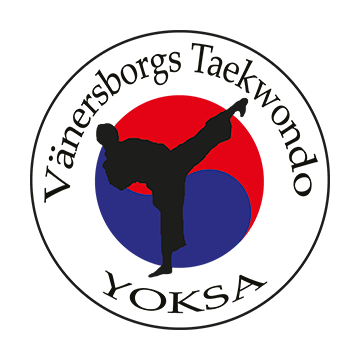                  KLUBBKVÄLL 
      MED KLÄDUTPROVNINGMåndag 14/10
Intersport Överby 17:00 – 19:00I samarbete med Intersport har vi tagit framen ny klubbprofil, nu har ni möjlighet att prova dessa kläder.Beställningar läggs viahttps://team.intersport.se/vanersborgs-taekwondo-yoksa
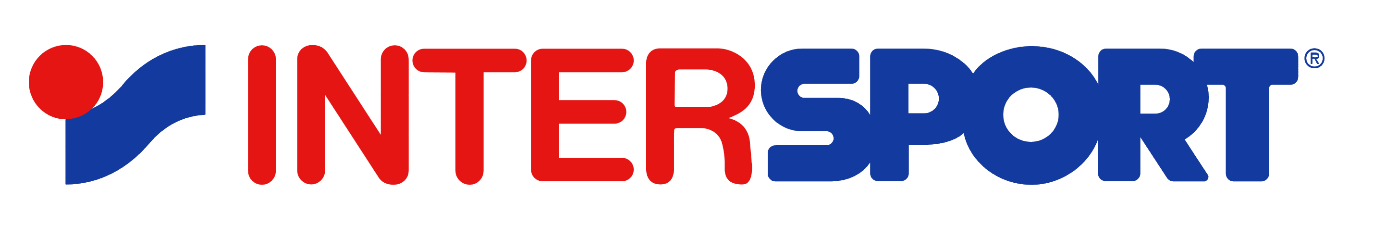 Öppna kameran på din telefon och scanna nedanstående QR-kod för att komma direkt                                                               tillklubbens webbshop! 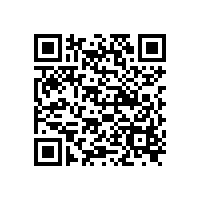 